                  дополнительные сведенияЖенат.Трое детей. Вредных привычек избегаю. Хобби. Рыбалка. Волейбол.Исполнителен. Целеустремлен. Открытость. Неразглашение корпоративных секретов. Ответственный.Приложение: фото ландшафтной кладки из природного камня (см. ниже)ОБРАЗЦЫ ЛАНДШАФТНОЙ КЛАДКИ ИЗ ПРИРОДНОГО КАМНЯ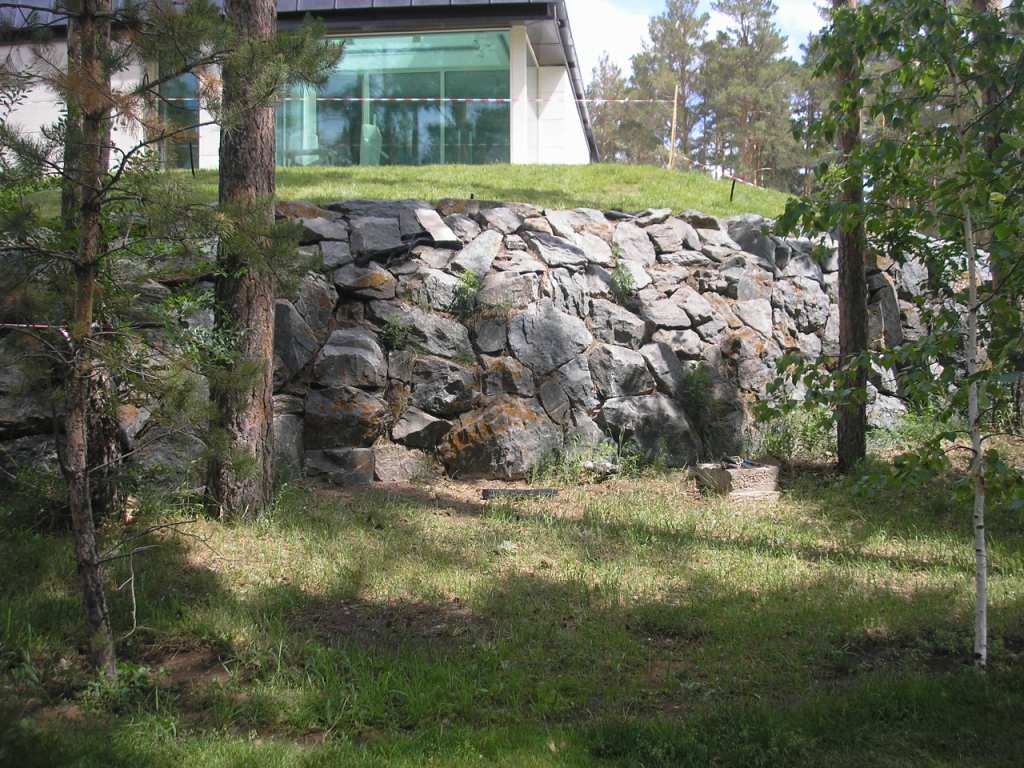 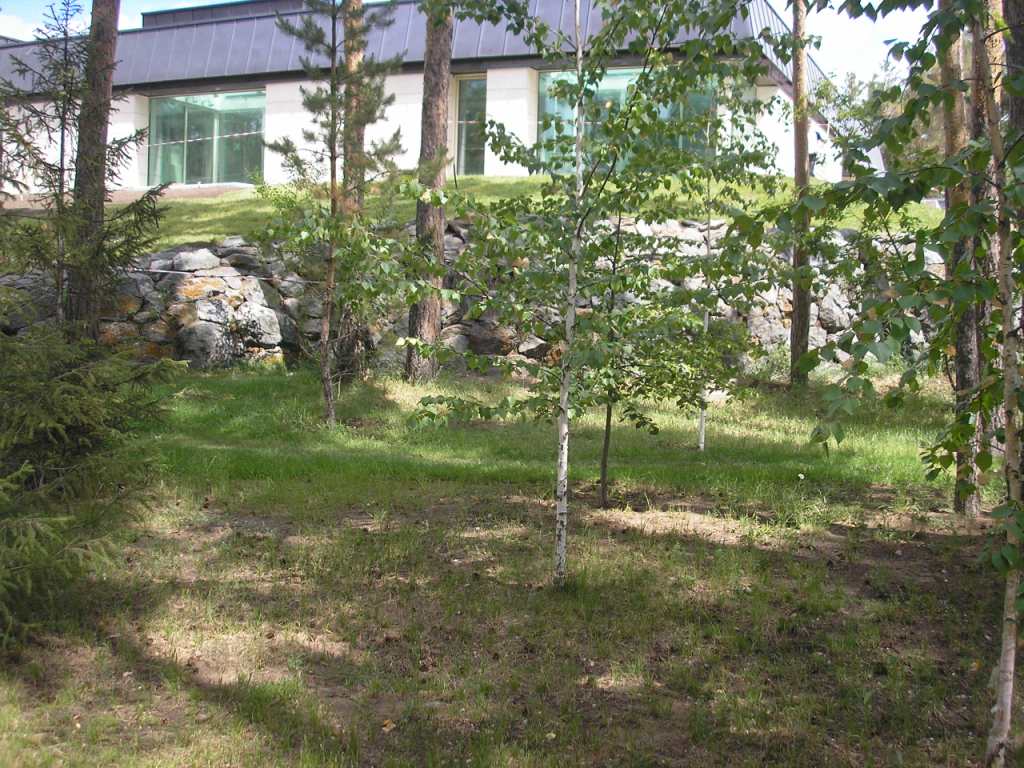 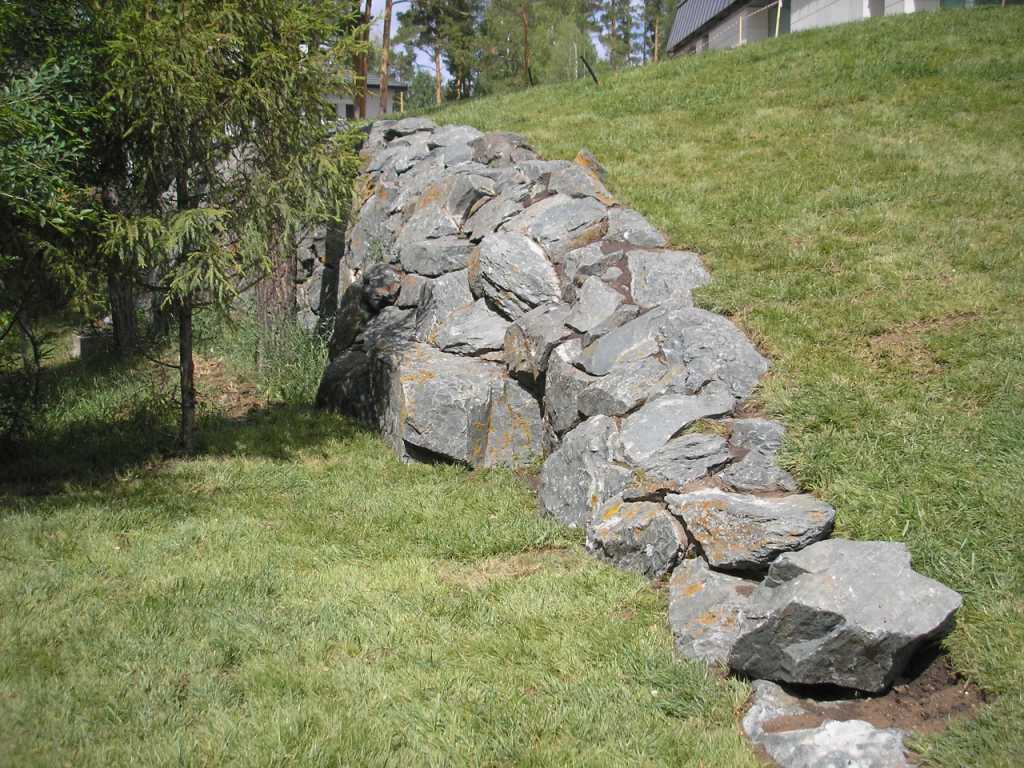 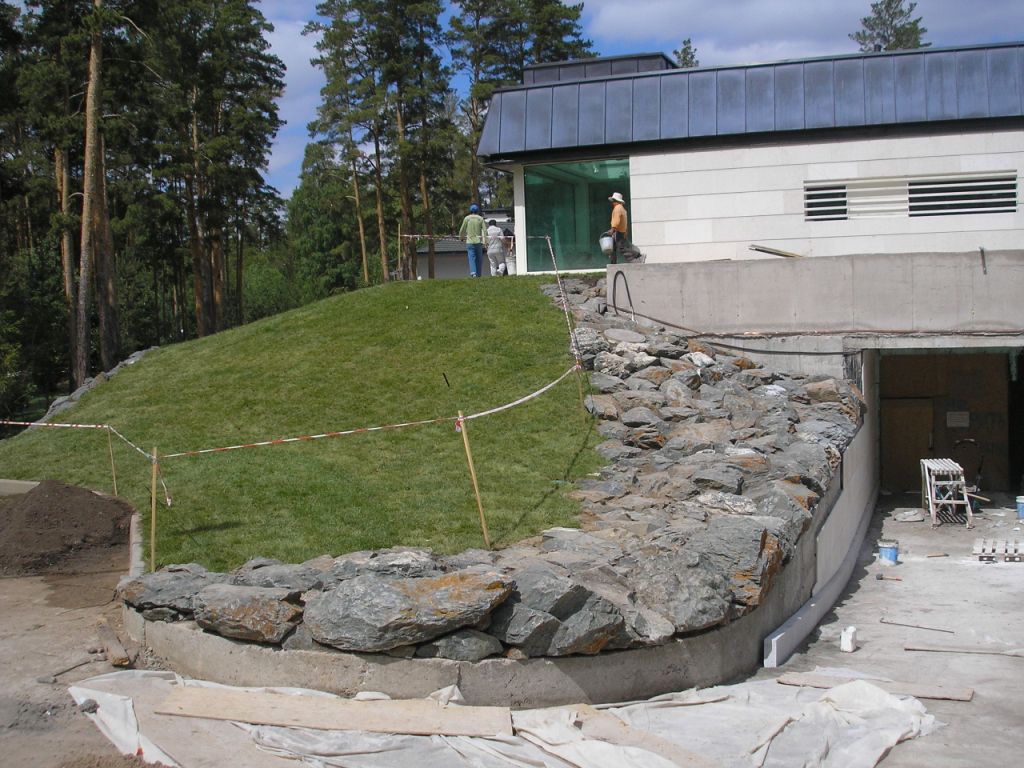 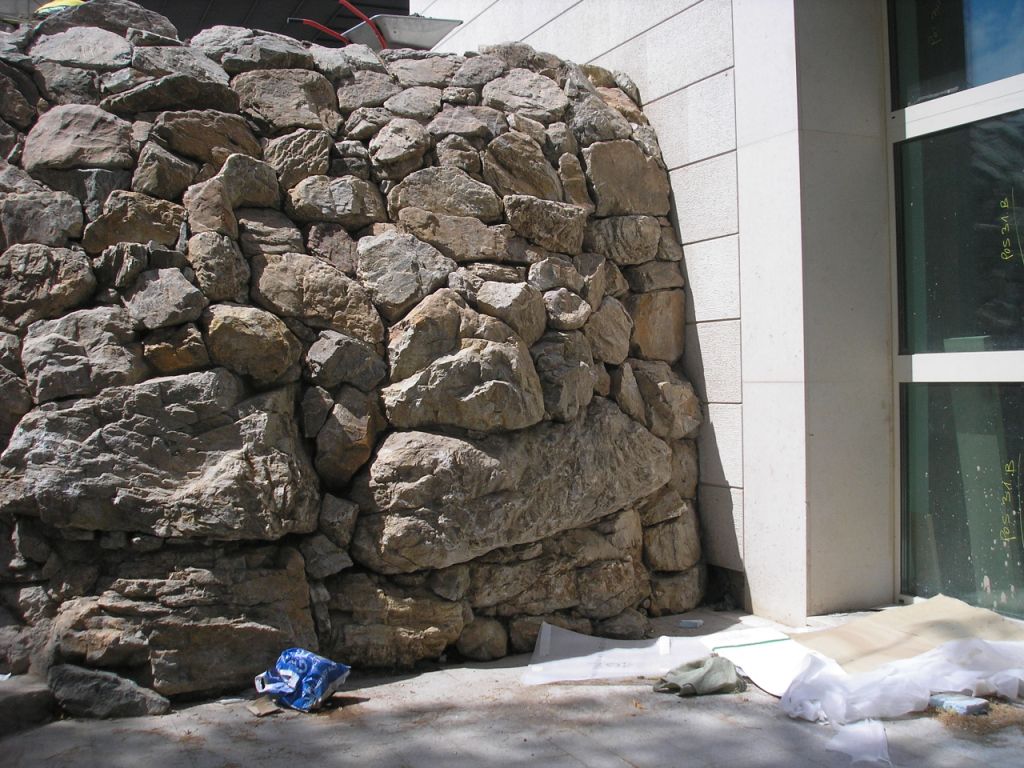 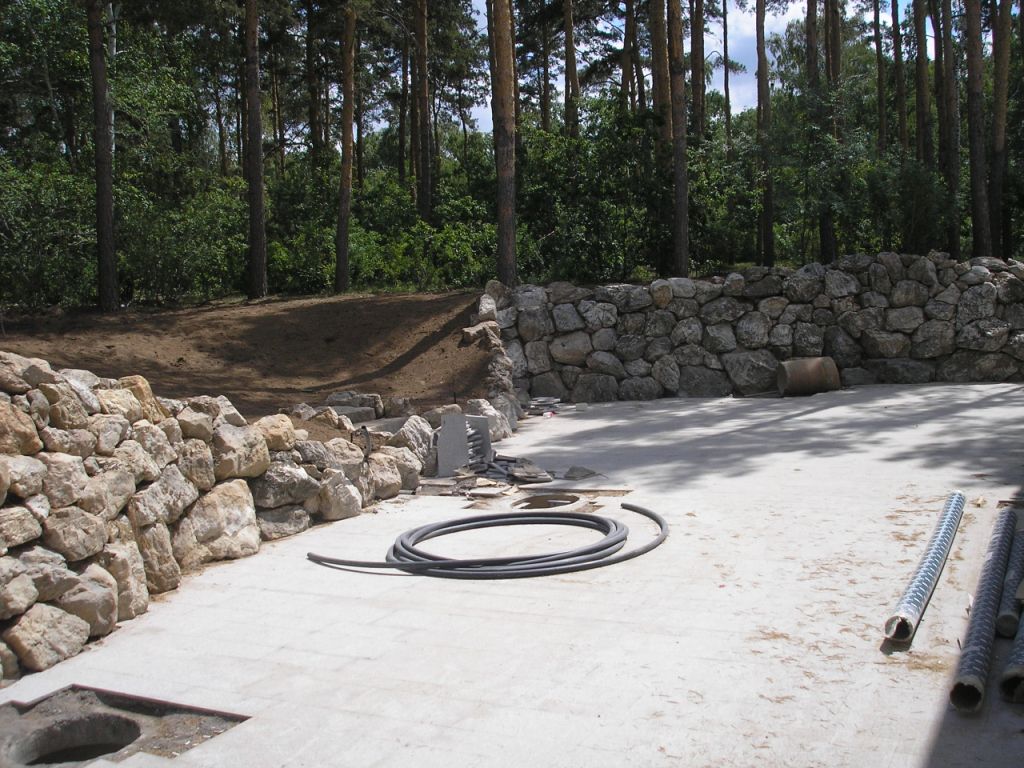 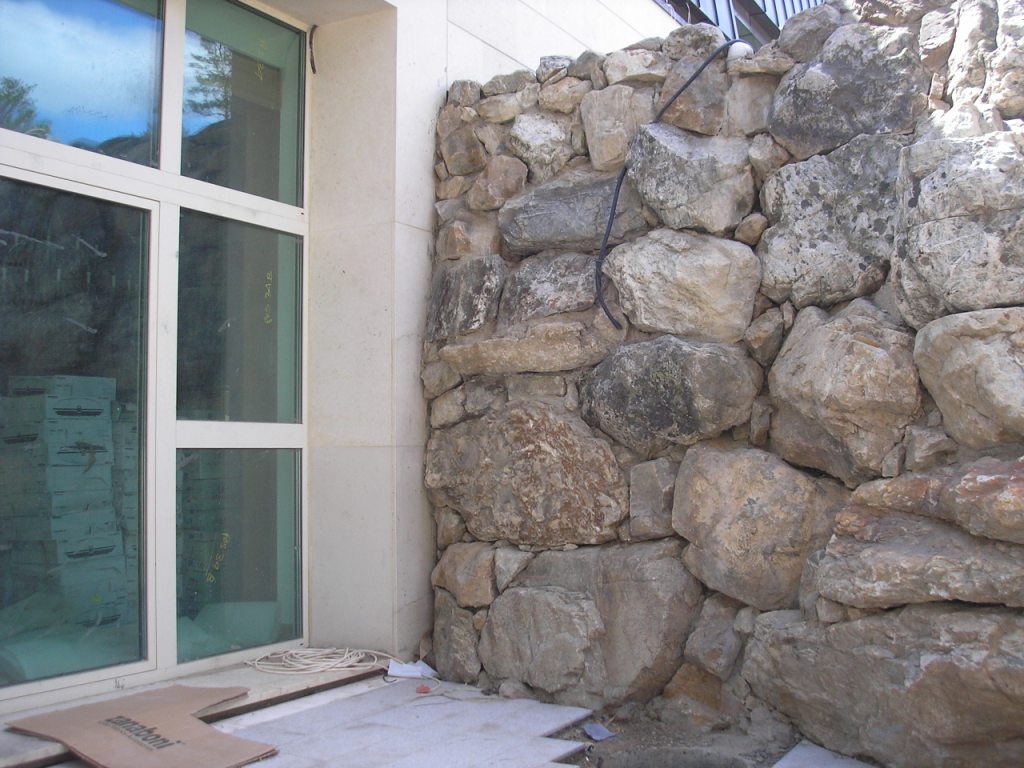 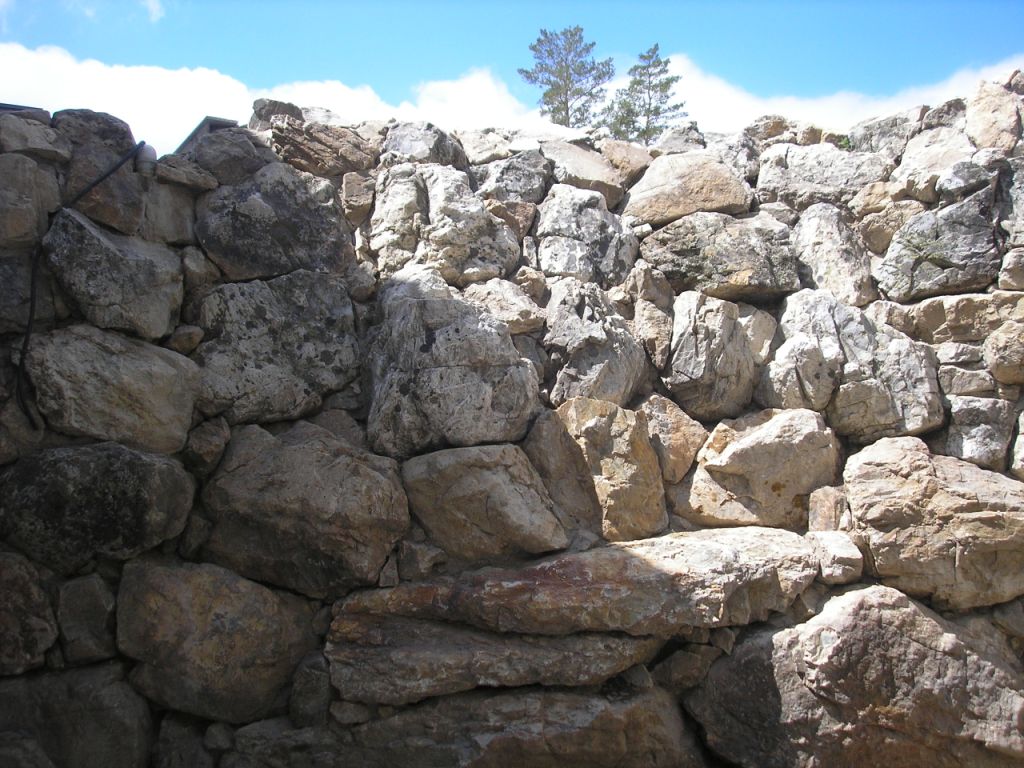 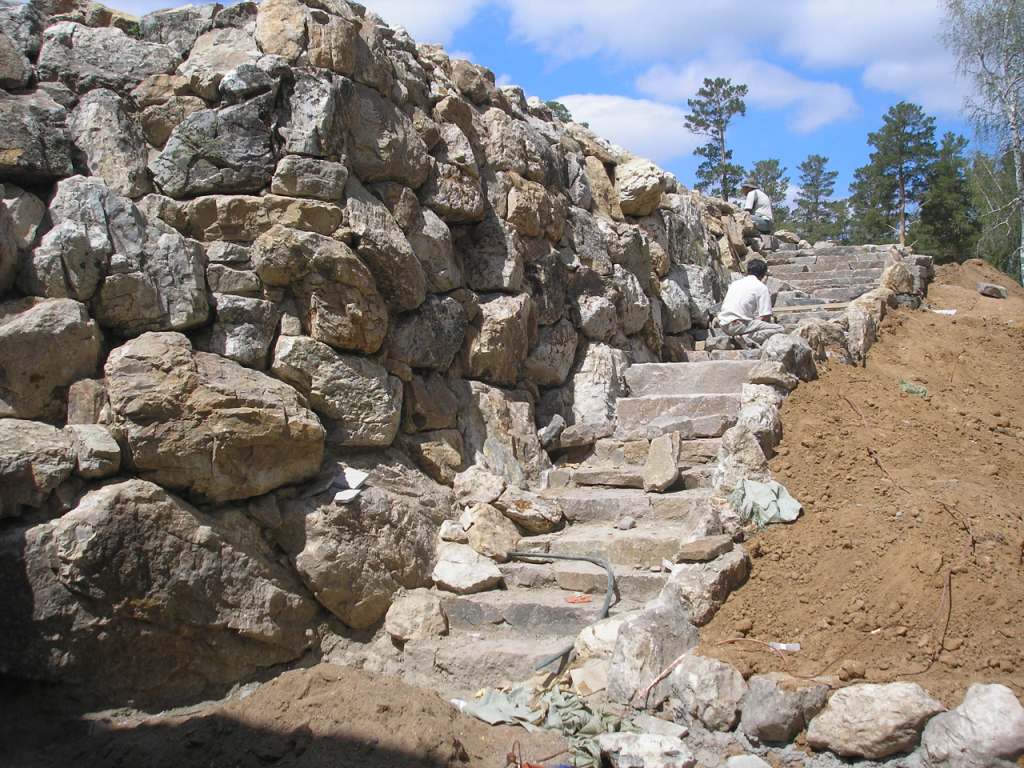 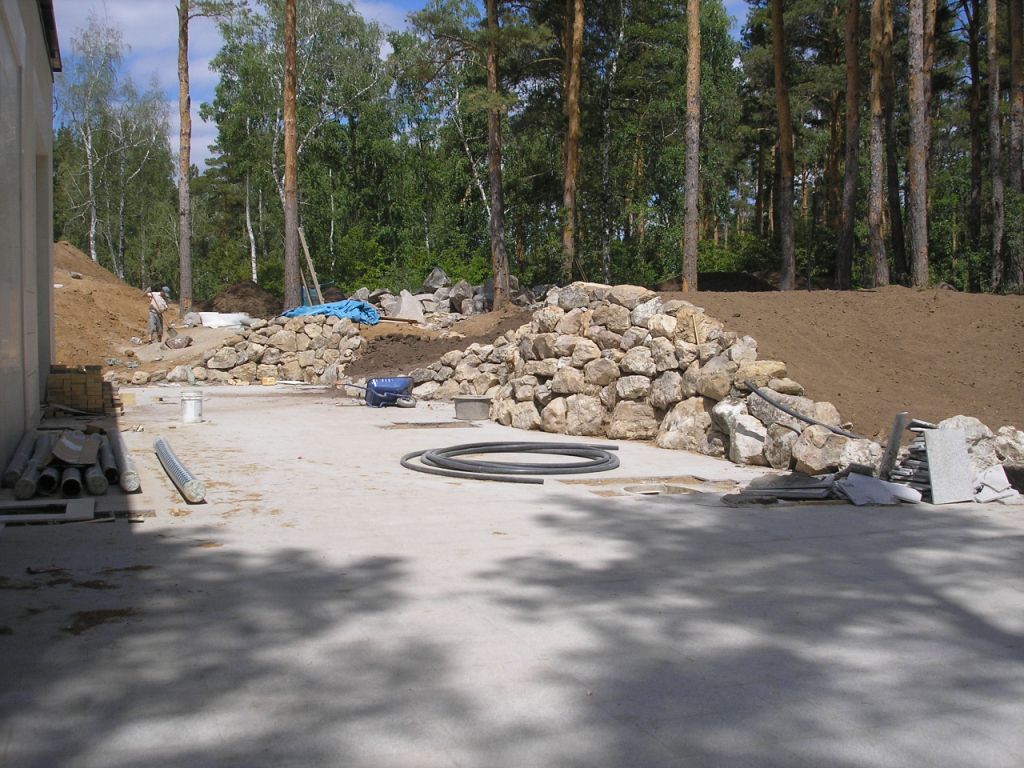 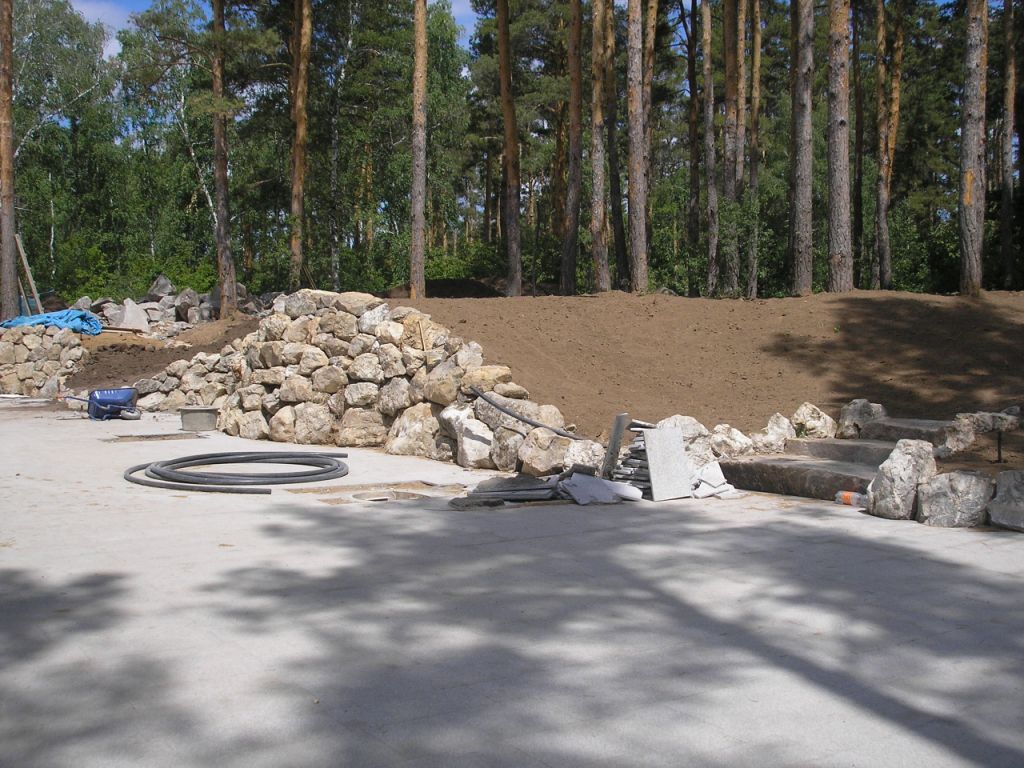 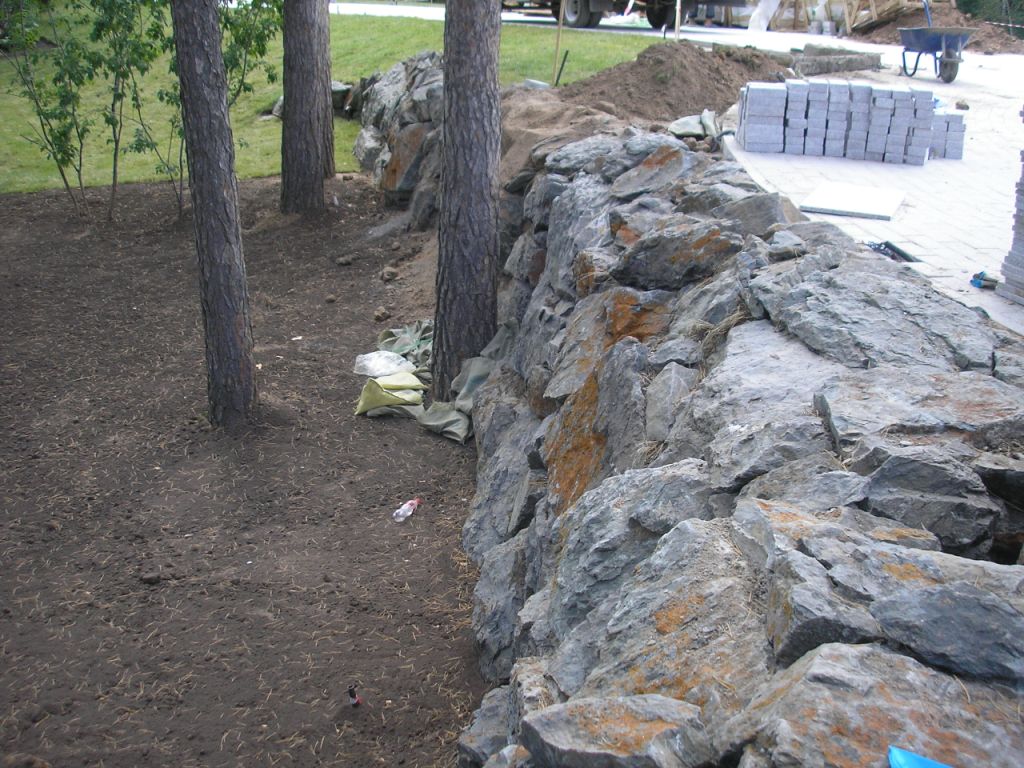 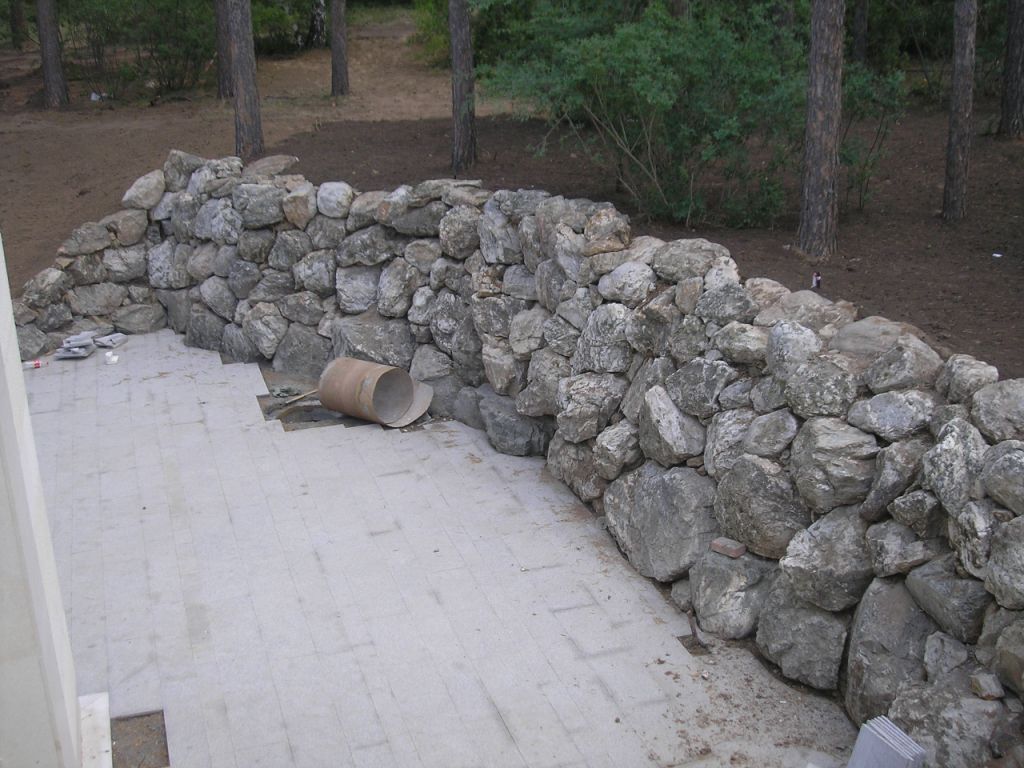 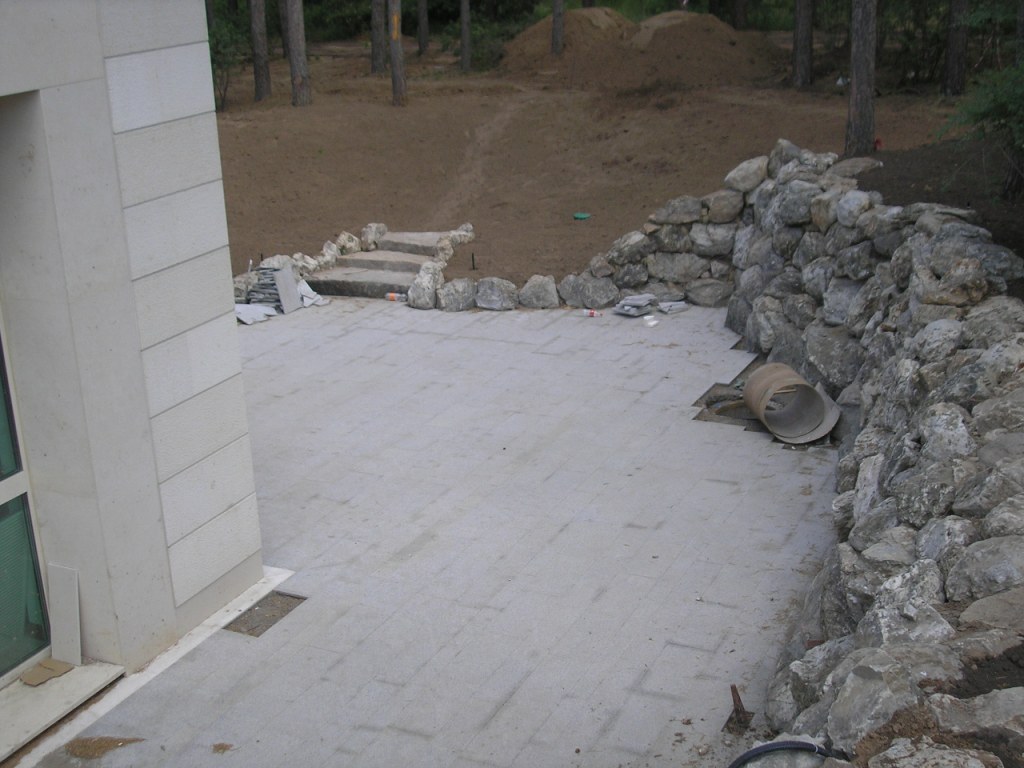 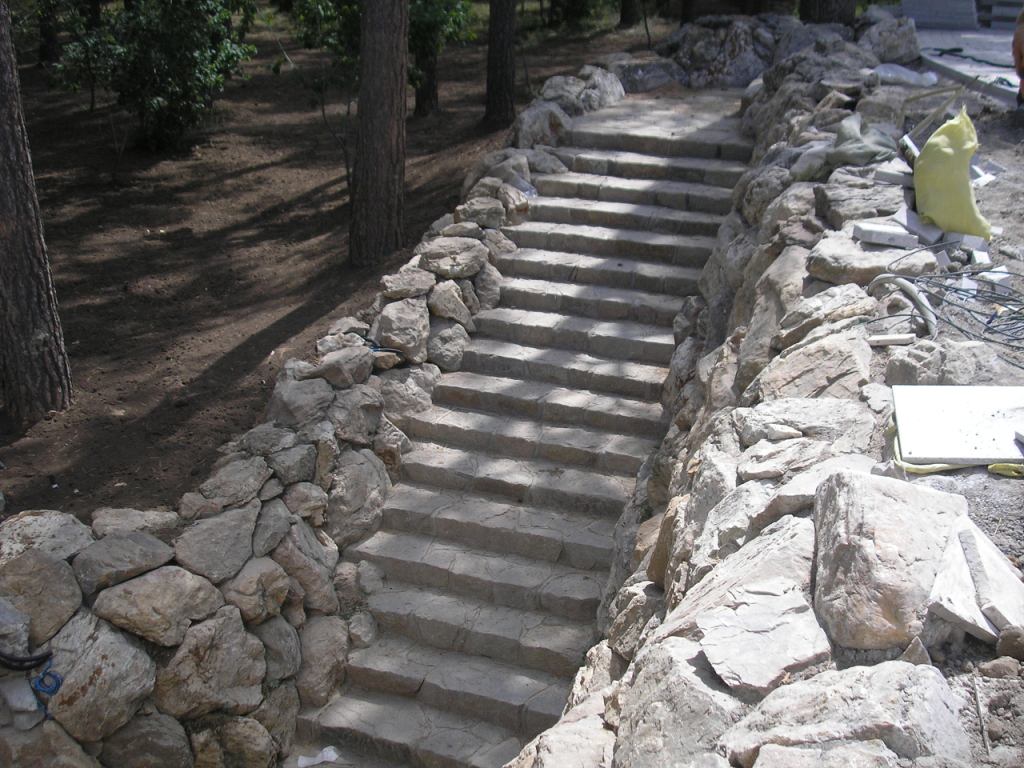 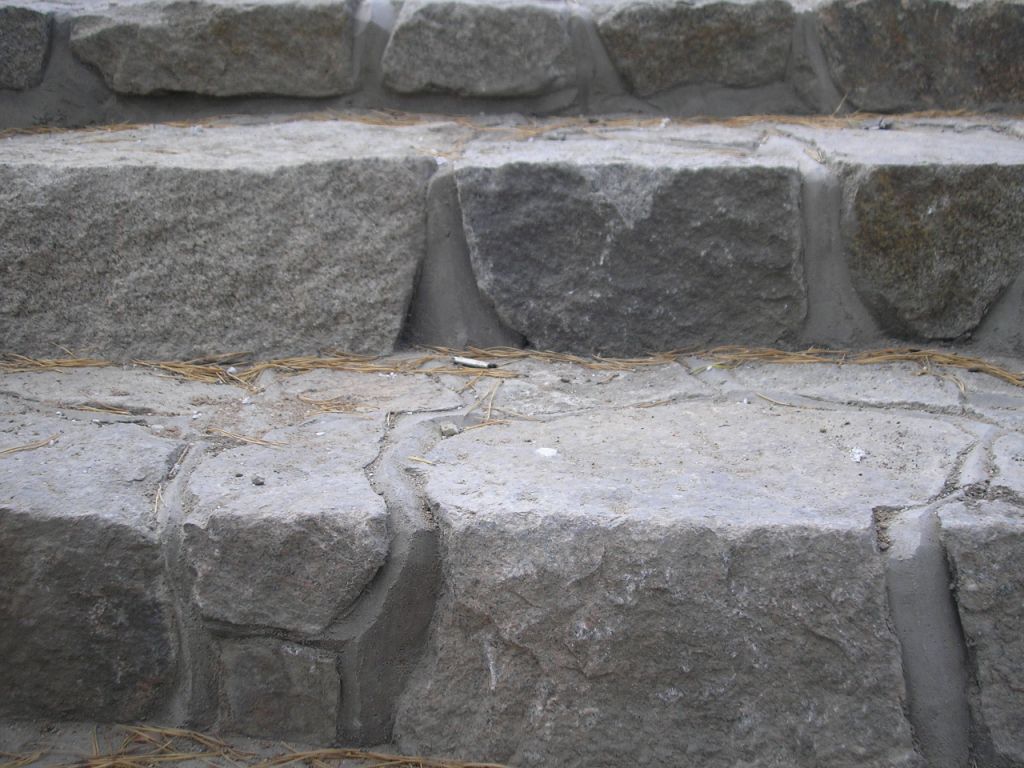 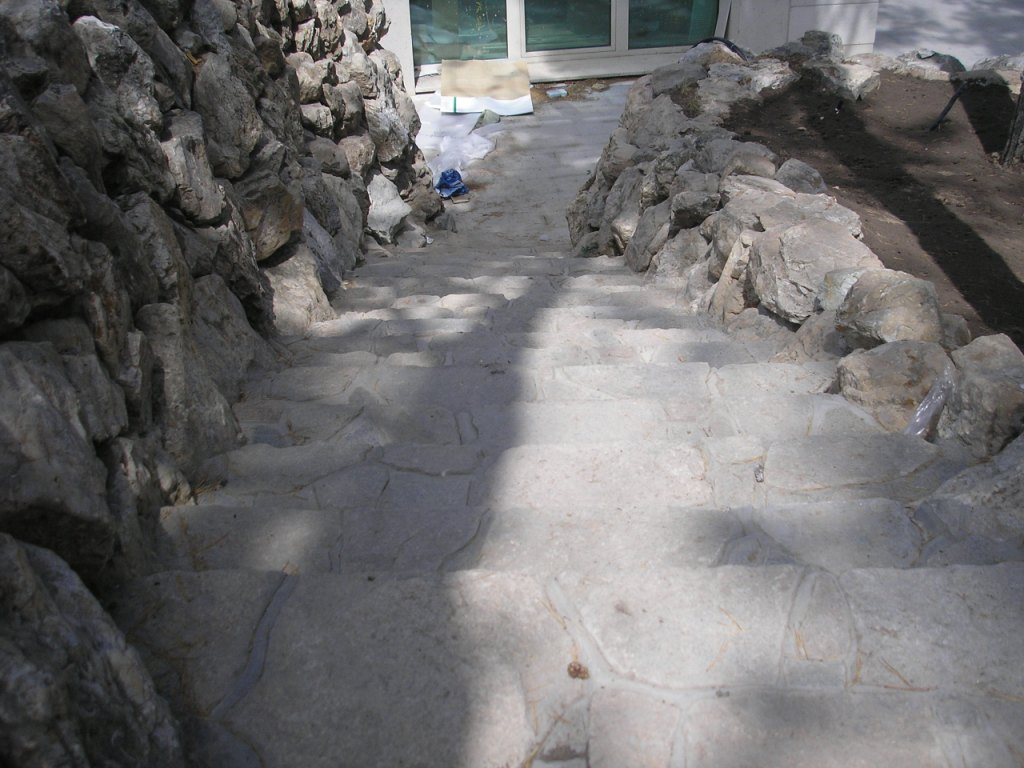 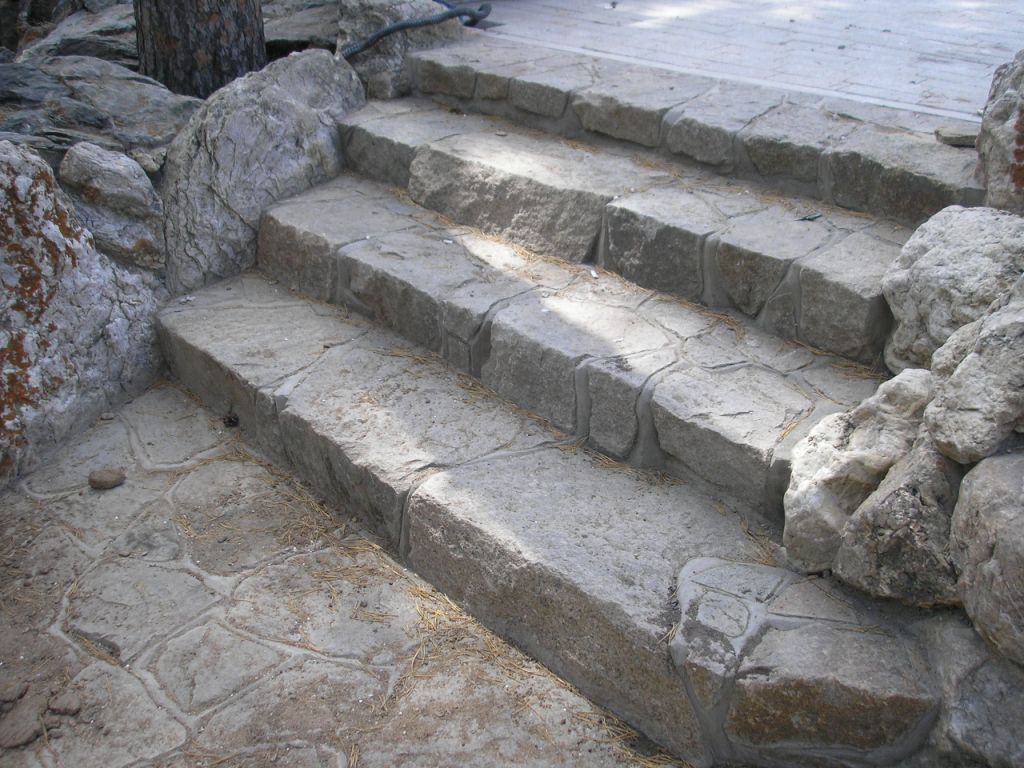 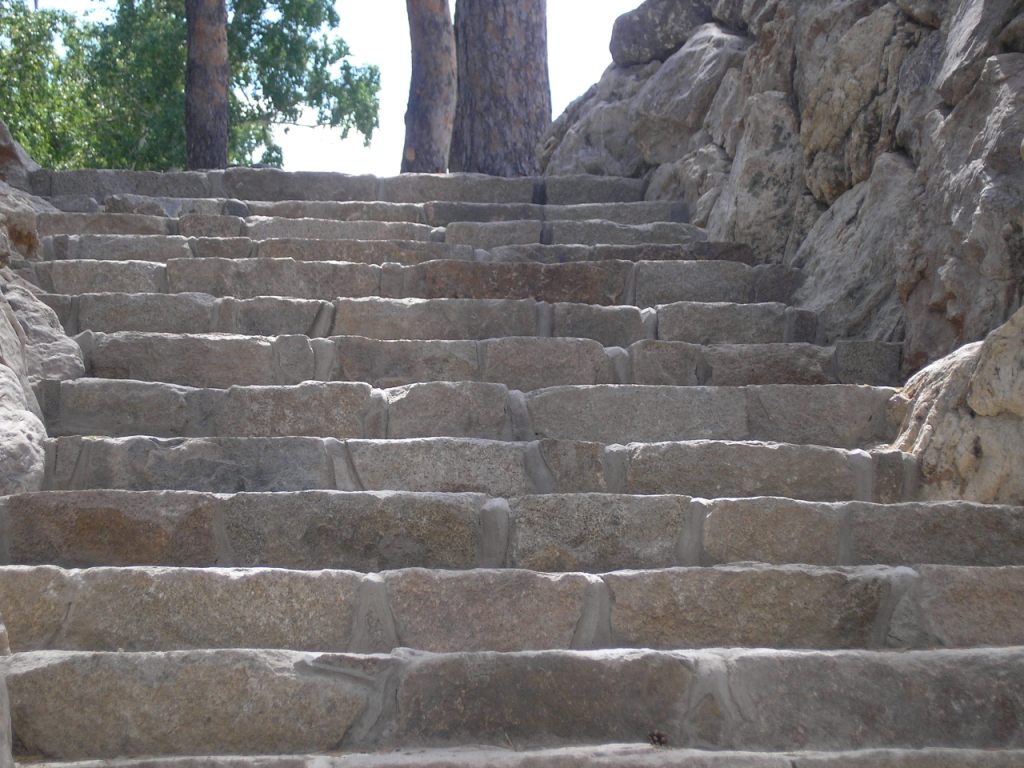 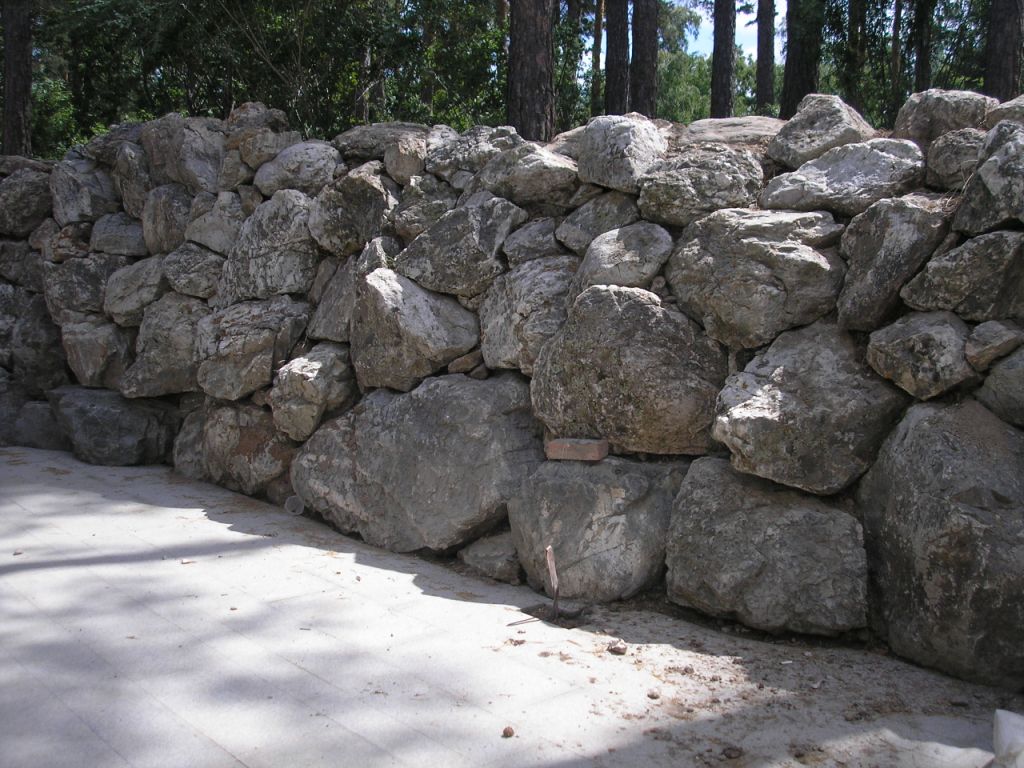 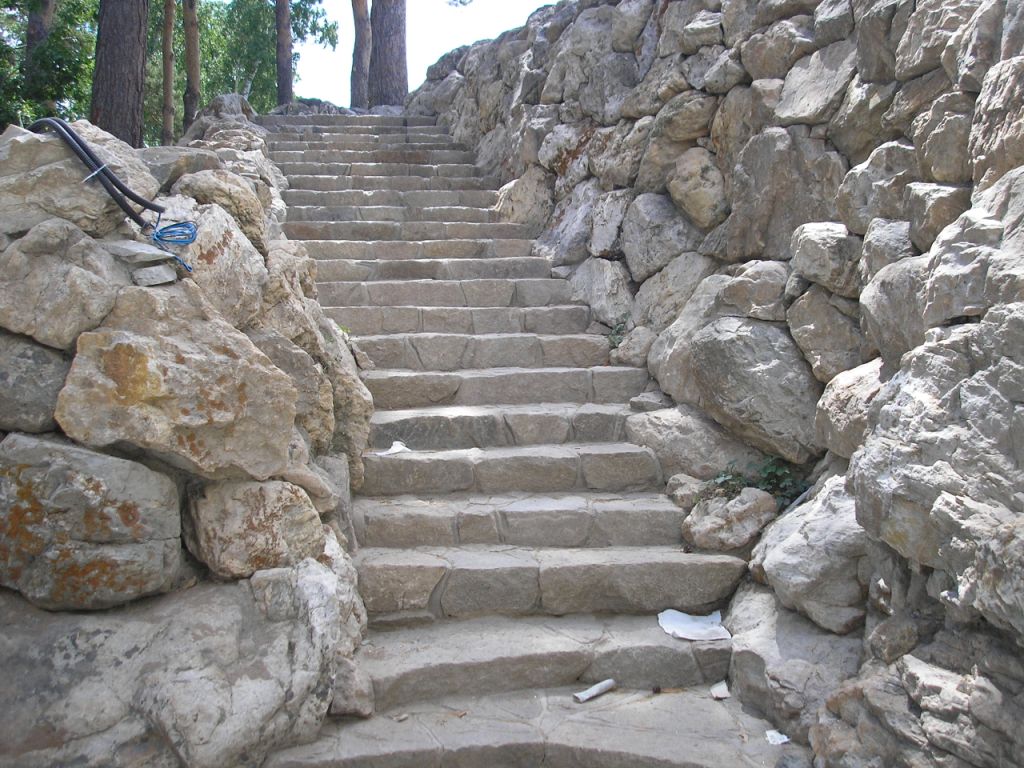 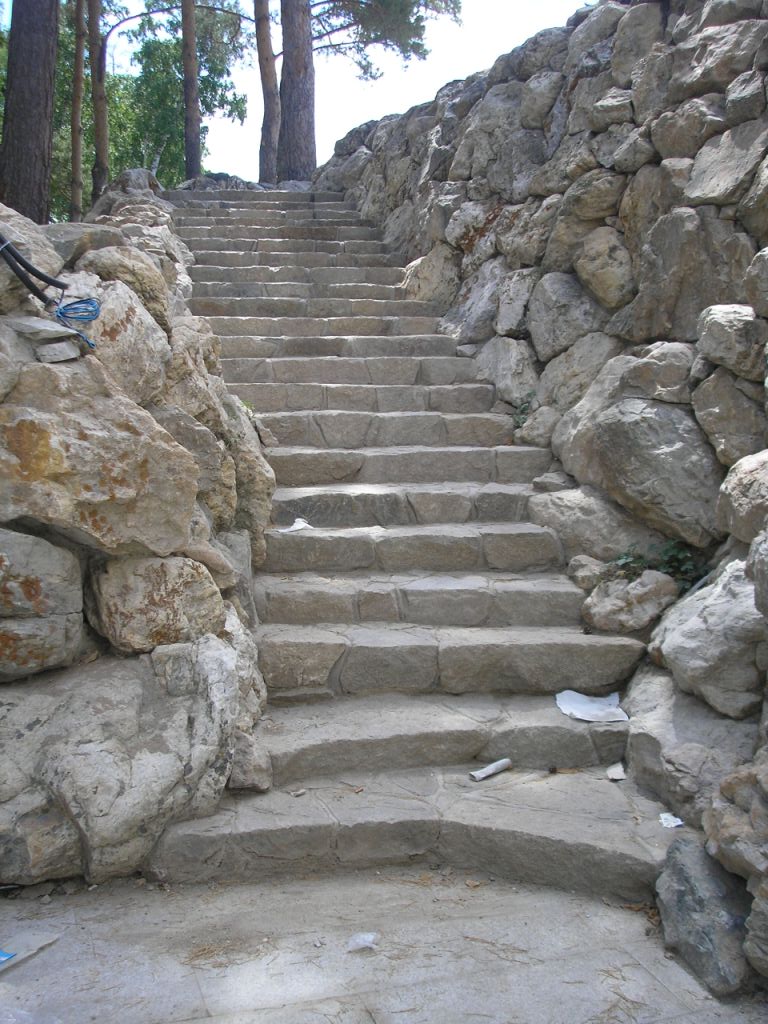 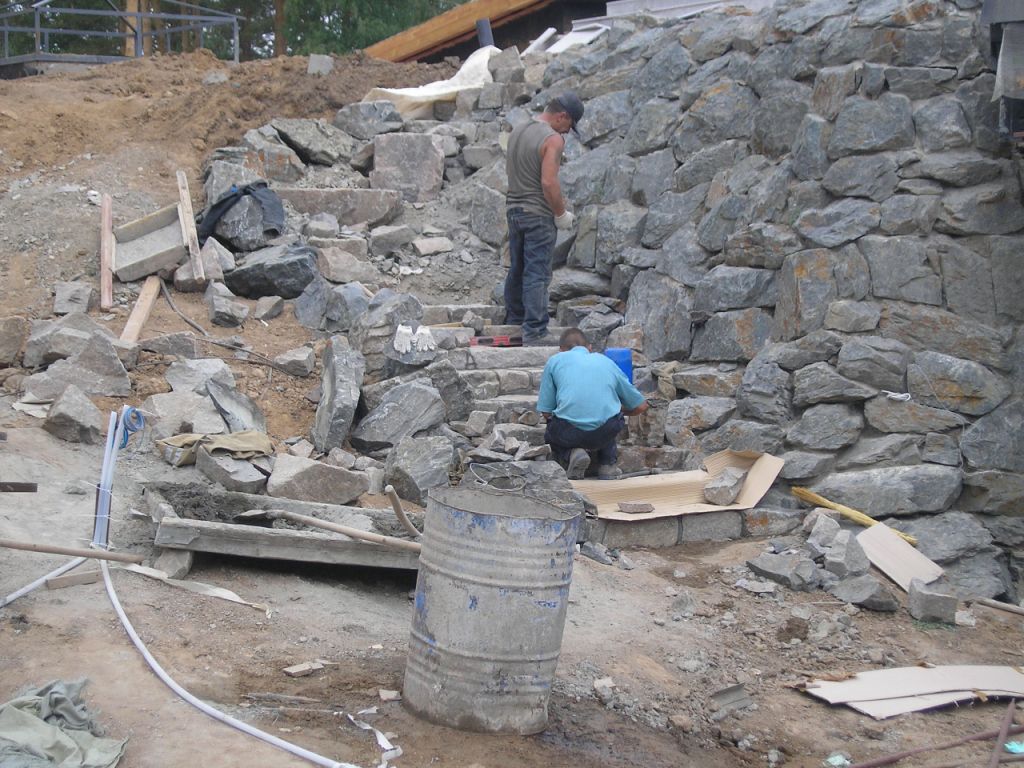 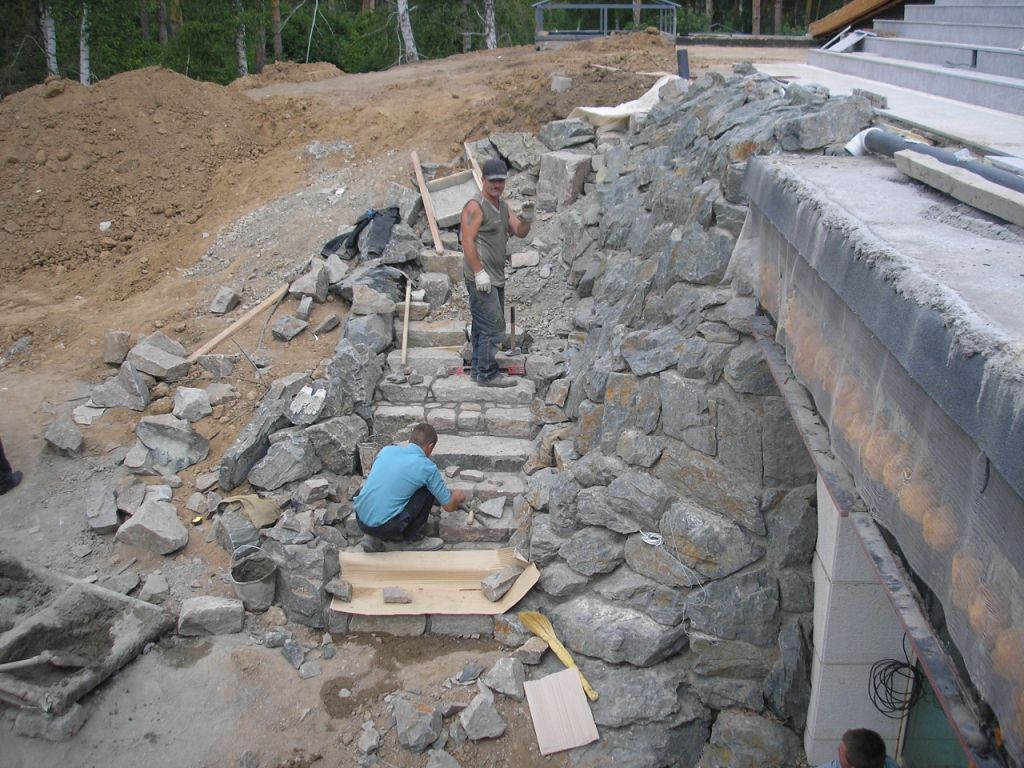 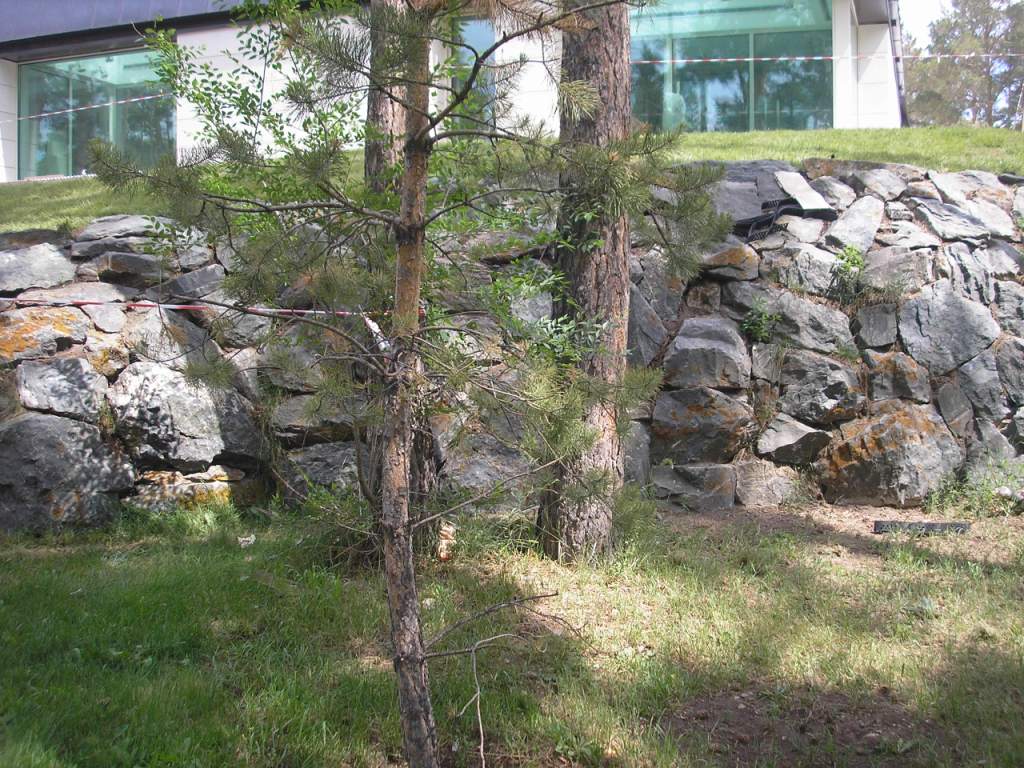 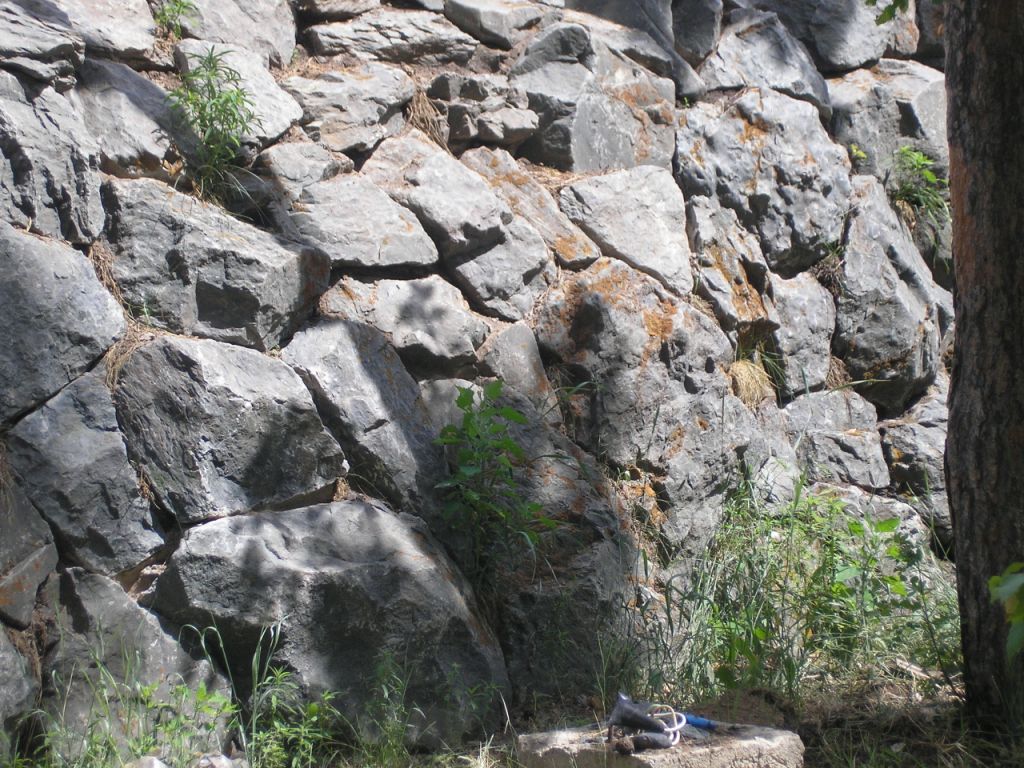 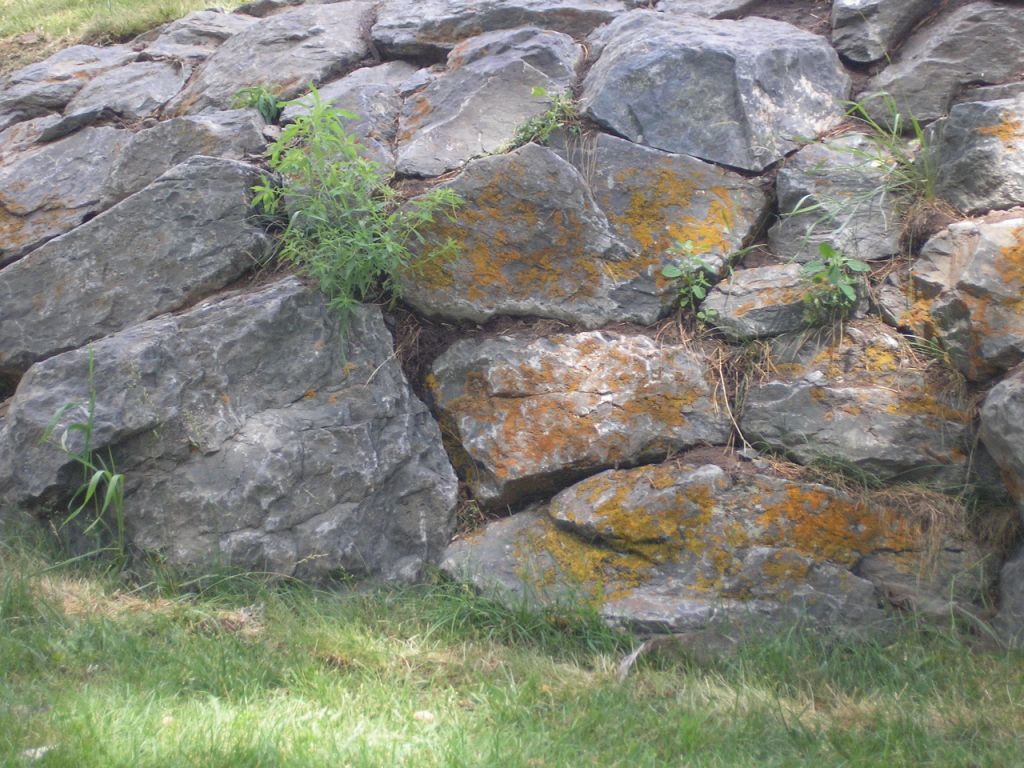 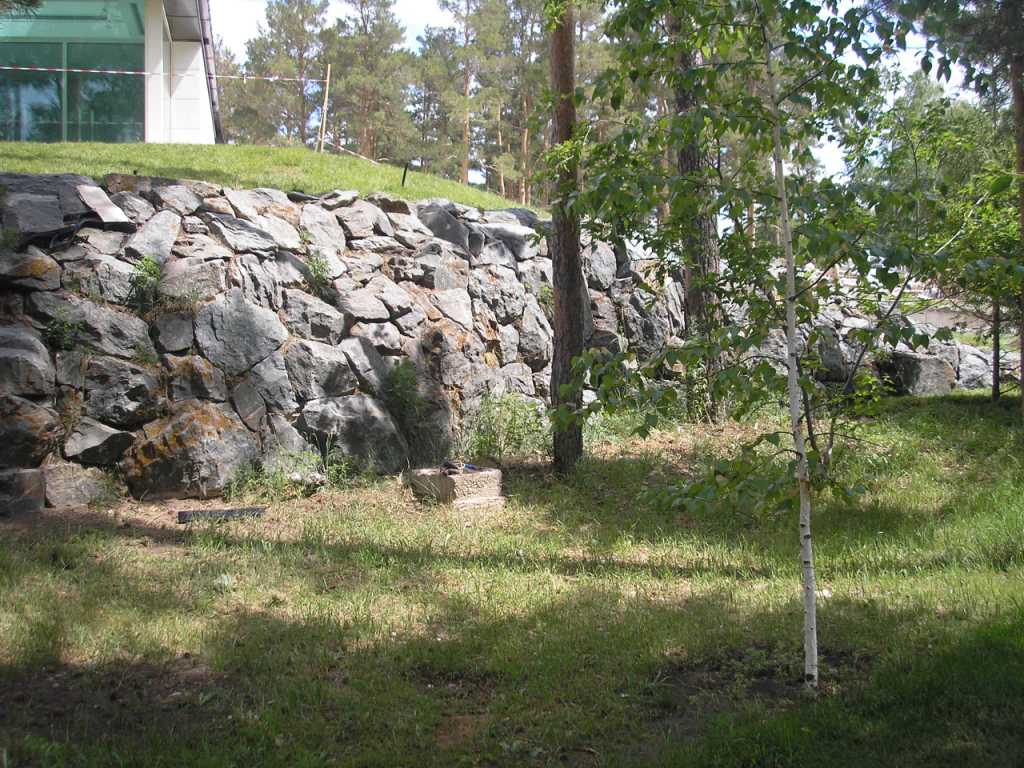 ЦелиИщу работу в сфере строительства:ПрорабМастерОбразование1982-1987 г. Новокузнецкий строительный техникум, ПГС1984-1986 г. Служба в Армии2008 г. Курсы: «Безопасность и охрана труда в организациях». И проверка знаний. 2011 г. Курсы: «Безопасность и охрана труда в организациях». И проверка знаний.Опыт работы 2006-2012 гг. Мастер, Прораб ТОО ”Концерн “ Найза- Курылыс” г.Астана 2013-04-30 Прораб, ТОО <FASE- HOUSE> NS г. Астанаумения и навыкиВладею высокоточными инструментами: Нивелир, Теодолит.Водительское удостоверение с 1982года, категории ВСЛандшафтная кладка природным камнемИмею опыт руководителя отдела снабжения